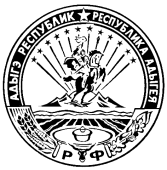 МИНИСТЕРСТВО ФИНАНСОВ РЕСПУБЛИКИ АДЫГЕЯП Р И К А З  от 19.02.2018                                                                                     №  21-Аг. МайкопВ целях организации работы по противодействию коррупции в Министерстве финансов Республики Адыгея п р и к а з ы в а ю:1. Утвердить прилагаемый План противодействия коррупции в Министерстве финансов Республики Адыгея на 2018 - 2019 годы.2. Контроль за выполнением настоящего приказа оставляю за собой.Министр                                                                          Д.З. ДолевУтвержден приказомМинистерства финансовРеспублики Адыгеяот  19.02.2018   №  21-АПЛАНпротиводействия коррупции в Министерстве финансов Республики Адыгея  на 2018 – 2019 годыОб утверждении Плана противодействия коррупции в Министерстве финансов Республики Адыгея на 2018 – 2019 годы№п/пМероприятияОтветственные исполнителиСрок исполненияОжидаемый результатI. Повышение эффективности механизмов урегулирования конфликта интересов, обеспечение соблюдения государственными гражданскими служащими Министерства финансов Республики Адыгея ограничений, запретов и принципов служебного поведения I. Повышение эффективности механизмов урегулирования конфликта интересов, обеспечение соблюдения государственными гражданскими служащими Министерства финансов Республики Адыгея ограничений, запретов и принципов служебного поведения I. Повышение эффективности механизмов урегулирования конфликта интересов, обеспечение соблюдения государственными гражданскими служащими Министерства финансов Республики Адыгея ограничений, запретов и принципов служебного поведения I. Повышение эффективности механизмов урегулирования конфликта интересов, обеспечение соблюдения государственными гражданскими служащими Министерства финансов Республики Адыгея ограничений, запретов и принципов служебного поведения I. Повышение эффективности механизмов урегулирования конфликта интересов, обеспечение соблюдения государственными гражданскими служащими Министерства финансов Республики Адыгея ограничений, запретов и принципов служебного поведения 1.Обеспечение функционирования Комиссии по служебному поведению государственных гражданских служащих Министерства финансов Республики Адыгея и урегулированию конфликта интересовПервый заместитель Министра финансов Республики Адыгея, отдел правовой и кадровой политикиПостоянноСоблюдение государственными гражданскими служащими Министерства финансов Республики Адыгея ограничений,  запретов и требований к служебному поведению, установленных законодательством Российской Федерации  и Республики Адыгея 2.Осуществление комплекса мер по соблюдению государственными гражданскими служащими Министерства финансов Республики Адыгея ограничений, запретов и исполнения ими требований и обязанностей, установленных законодательством Российской Федерации и Республики Адыгея в целях противодействия коррупции Руководители структурных подразделений, отдел правовой и кадровой политики,Комиссия по служебному поведению государственных гражданских служащих Министерства финансов Республики Адыгея и урегулированию конфликта интересовПостоянноСоздание условий по недопущению совершения государственными гражданскими служащими Министерства финансов Республики Адыгея коррупционных и иных правонарушений3.Организация приема сведений о доходах, расходах об имуществе и обязательствах имущественного характера, представляемых государственными гражданскими служащими Министерства финансов Республики Адыгея  и членами их семейОтдел правовой и кадровой политикиЕжегодно до 30 апреля Обеспечение своевременного исполнения государственными гражданскими служащими Министерства финансов Республики Адыгея обязанности по представлению сведений о доходах, расходах, об имуществе и обязательствах имущественного характера своих и членов своей семьи4.Подготовка к размещению сведений о доходах, расходах, об имуществе и обязательствах имущественного характера на официальном сайте в сети «Интернет» Республики Адыгея  и официальном сайте в сети «Интернет» Министерства финансов Республики Адыгея Отдел правовой и кадровой политикиВ течение 14 рабочих дней со дня истечения срока, установленного для подачи указанных сведенийПрофилактика коррупционных правонарушений в Министерстве финансов Республики Адыгея5.Анализ сведений о доходах, расходах, об имуществе и обязательствах имущественного характера, представленных государственными гражданскими служащими Министерства финансов Республики АдыгеяОтдел правовой и кадровой политикиЕжегодно до 1 июляВыявление признаков нарушения законодательства Российской Федерации и Республики Адыгея о государственной гражданской службе Республики Адыгея и о противодействии коррупции государственными гражданскими служащими Министерства финансов Республики Адыгея, оперативное реагирование на ставшие известными факты коррупционных проявлений6.Проведение проверки достоверности и полноты сведений о доходах, расходах, об имуществе и обязательствах имущественного характера, представляемых государственными гражданскими служащими Министерства финансов Республики АдыгеяОтдел правовой и кадровой политики,Комиссия по служебному поведению государственных гражданских служащих Министерства финансов Республики Адыгея и урегулированию конфликта интересовПостоянно (по мере необходимости)Выявление случаев несоблюдения государственными гражданскими служащими Министерства финансов Республики Адыгея законодательства Российской Федерации и Республики Адыгея о противодействии коррупции, принятие своевременных и действенных мер по выявленным нарушениям7.Осуществление контроля исполнения государственными гражданскими служащими Министерства финансов Республики Адыгея обязанности по предварительному уведомлению представителя нанимателя о выполнении иной оплачиваемой работыОтдел правовой и кадровой политикиПостоянноВыявление случаев неисполнения государственными гражданскими служащими Министерства финансов Республики Адыгея обязанности по предварительному уведомлению представителя нанимателя о выполнении иной оплачиваемой работы и рассмотрении их на Комиссии по служебному поведению государственных гражданских служащих Министерства финансов Республики Адыгея и урегулированию конфликта интересов8.Организация работы по рассмотрению уведомлений государственных гражданских служащих  Министерства финансов Республики Адыгея о факте обращения в целях склонения к совершению коррупционных правонарушений и возникновении личной заинтересованности при исполнении ими должностных обязанностей которая может привести к конфликту интересовОтдел правовой и кадровой политики, Комиссия по служебному поведению государственных гражданских служащих Министерства финансов Республики Адыгея и урегулированию конфликта интересовПостоянноСвоевременное рассмотрение уведомлений и принятие решений, формирование нетерпимого отношения государственных гражданских служащих  Министерства финансов Республики Адыгея к совершению коррупционных правонарушений9.Осуществление мер по предотвращению и урегулированию конфликта интересовОтдел правовой и кадровой политикиПостоянноПредупреждение и урегулирование конфликта интересов в целях предотвращения коррупционных правонарушений10.Организация правового просвещения государственных  гражданских служащих Министерства финансов Республики Адыгея  по противодействию коррупции (по вопросам соблюдения требований и положений антикоррупционного законодательства Российской Федерации и Республики Адыгея, ответственности за нарушение указанных требований, в том числе об установлении наказания за получение и дачу взятки, посредничество во взяточничестве в виде штрафов, кратных сумме взятки, об увольнении в связи с утратой доверия, а также изменений антикоррупционного законодательства)Отдел правовой и кадровой политикиПостоянноСвоевременное доведение до государственных гражданских служащих Министерства финансов Республики Адыгея положений законодательства Российской Федерации и Республики Адыгея о противодействии коррупции11.Мониторинг исполнения гражданскими служащими и работниками установленного порядка сообщения о получении подарка в связи с их должностным положением или исполнением ими служебных (должностных) обязанностей, сдачи и оценки подарка, реализации (выкупа) и зачислении в доход бюджета средств, вырученных от его реализацииОтдел правовой и кадровой политикиПостоянноВыявление случаев несоблюдения гражданскими служащими и работниками установленного порядка сообщения о получении подарка12.Организация повышения уровня квалификации государственных гражданских служащих Министерства финансов Республики Адыгея, в должностные обязанности которых входит участие в противодействии коррупцииОтдел правовой и кадровой политикиПостоянноПовышение уровня квалификации государственных гражданских служащих Министерства финансов Республики Адыгея, в должностные обязанности которых входит участие в противодействии коррупцииII. Выявление и систематизация причин и условий проявления коррупции в деятельности Министерства финансов Республики Адыгея, мониторинг коррупционных рисков и их устранениеII. Выявление и систематизация причин и условий проявления коррупции в деятельности Министерства финансов Республики Адыгея, мониторинг коррупционных рисков и их устранениеII. Выявление и систематизация причин и условий проявления коррупции в деятельности Министерства финансов Республики Адыгея, мониторинг коррупционных рисков и их устранениеII. Выявление и систематизация причин и условий проявления коррупции в деятельности Министерства финансов Республики Адыгея, мониторинг коррупционных рисков и их устранениеII. Выявление и систематизация причин и условий проявления коррупции в деятельности Министерства финансов Республики Адыгея, мониторинг коррупционных рисков и их устранение13.Систематическое проведение оценок коррупционных рисков, возникающих при реализации Министерством финансов Республики Адыгея своих функций, внесение изменений в перечень должностей государственной гражданской службы в Министерстве финансов Республики Адыгея, замещение которых связано с коррупционными рискамиРуководители структурных подразделений, отдел правовой и кадровой политикиПостоянноОпределение коррупционно-опасных функций Министерства финансов Республики Адыгея, а также корректировка перечня должностей государственной гражданской службы в Министерстве финансов Республики Адыгея, замещение которых связано с коррупционными рисками14.Осуществление антикоррупционной экспертизы нормативных правовых актов Министерства финансов Республики Адыгея, их проектов и иных документов с учетом мониторинга соответствующей правоприменительной практики в целях выявления коррупционных факторов и последующего устранения таких факторовОтдел правовой и кадровой политикиПостоянноВыявление в нормативных правовых актах и проектах нормативных правовых актов коррупциогенных факторов, способствующих формированию условий для проявления коррупции и их исключение15.Обеспечение участия независимых экспертов в проведении антикоррупционной экспертизы нормативных правовых актов и проектов нормативных правовых актов Министерства финансов Республики Адыгея  Отдел правовой и кадровой политикиПостоянноНедопущение принятия нормативных правовых актов, содержащих положения, способствующих формированию условий для проявления коррупции16.Обеспечение взаимодействия с правоохранительными органами и иными государственными органами по вопросам противодействия коррупции в Министерстве финансов Республики АдыгеяРуководители структурных подразделений, отдел правовой и кадровой политикиПостоянноСвоевременное оперативное реагирование на коррупционные правонарушения и обеспечение соблюдения принципа неотвратимости юридической ответственности за коррупционные и иные правонарушения17.Обеспечение действенного функционирования единой системы документооборота, позволяющей осуществлять ведение учета и контроля исполнения документовОтдел ИТ и МТОПостоянноСокращение бумажного документооборота и обеспечение эффективного учета и контроля исполнения документов18.Повышение эффективности противодействия коррупции при осуществлении закупок товаров, работ, услуг для обеспечения государственных нужд, совершенствование условий, процедур и механизмов государственных закупокОтдел ИТ и МТОПостоянноУстранение коррупционных рисков при размещении государственных заказов19.Мониторинг и выявление коррупционных рисков, в том числе причин и условий коррупции  в деятельности Министерства финансов Республики Адыгея  по размещению государственных заказов и устранение выявленных коррупционных рисковОтдел ИТ и МТО, Управление бюджетного учета и отчетности исполнения бюджетов, отдел правовой и кадровой политикиПостоянноОбеспечение неукоснительного соблюдения требований действующего законодательства при осуществлении закупок товаров, работ, услуг для нужд Министерства финансов Республики АдыгеяIII. Взаимодействие Министерства финансов Республики Адыгея  с институтами гражданского общества и гражданами, а также создание эффективной системы обратной связи, обеспечение доступности информации о деятельностиМинистерства финансов Республики АдыгеяIII. Взаимодействие Министерства финансов Республики Адыгея  с институтами гражданского общества и гражданами, а также создание эффективной системы обратной связи, обеспечение доступности информации о деятельностиМинистерства финансов Республики АдыгеяIII. Взаимодействие Министерства финансов Республики Адыгея  с институтами гражданского общества и гражданами, а также создание эффективной системы обратной связи, обеспечение доступности информации о деятельностиМинистерства финансов Республики АдыгеяIII. Взаимодействие Министерства финансов Республики Адыгея  с институтами гражданского общества и гражданами, а также создание эффективной системы обратной связи, обеспечение доступности информации о деятельностиМинистерства финансов Республики АдыгеяIII. Взаимодействие Министерства финансов Республики Адыгея  с институтами гражданского общества и гражданами, а также создание эффективной системы обратной связи, обеспечение доступности информации о деятельностиМинистерства финансов Республики Адыгея20.Обеспечение размещения на официальном Интернет-сайте Министерства финансов Республики Адыгея  актуальной информации об антикоррупционной деятельности, ведение специализированного раздела, посвященного вопросам противодействия коррупции.Постоянное обновление и пополнение официального Интернет-сайта информацией об антикоррупционной деятельностиОтдел правовой и кадровой политики, помощник Министра финансов Республики АдыгеяПостоянноОбеспечение доступа граждан и организаций к информации об антикоррупционной деятельности Министерства финансов Республики Адыгея21.Взаимодействие с Общественным советом при Министерстве финансов Республики Адыгея (далее - Общественный совет) по вопросам противодействия коррупции:рассмотрение на заседаниях Общественного совета плана по противодействию коррупции, а также докладов и других документов о ходе и результатах его выполнения;участие представителей Общественного совета в заседаниях Комиссии по служебному поведению государственных гражданских служащих Министерства финансов Республики Адыгея и урегулированию конфликта интересовОтдел правовой и кадровой политикиПостоянноОбеспечение открытости при обсуждении принимаемых Министерством финансов Республики Адыгея  мер по вопросам противодействия коррупции22.Обеспечение возможности оперативного представления гражданами и организациями информации о фактах коррупции в Министерстве финансов Республики Адыгея или нарушениях государственными гражданскими служащими Министерства финансов Республики Адыгея требований к служебному поведению посредством:- функционирования «телефона доверия» по вопросам противодействия коррупции;- обеспечение приема электронных сообщений на официальный сайт в сети «Интернет» Министерства финансов Республики АдыгеяОтдел ИТ и МТО, отдел правовой и кадровой политикиПостоянноСоздание системы обратной связи для получения сообщений о несоблюдении государственными гражданскими служащими Министерства финансов Республики Адыгея ограничений и запретов, установленных законодательством Российской Федерации о государственной гражданской службе, а также о фактах коррупции и оперативное реагирование на нее23.Обобщение практики рассмотрения полученных в разных формах обращений граждан и организаций по фактам проявления коррупции и повышение результативности и эффективности этой работыОтдел правовой и кадровой политики, Комиссия по служебному поведению государственных гражданских служащих Министерства финансов Республики Адыгея и урегулированию конфликта интересовПостоянноСвоевременные ответы на обращения граждан и принятие необходимых мер по информации, содержащейся в обращениях граждан и организаций о фактах проявления коррупции24.Обеспечение взаимодействия Министерства финансов Республики Адыгея  с институтами гражданского общества по вопросам антикоррупционной деятельности, в том числе с общественными объединениями, уставной задачей которых является участие в противодействии коррупцииОтдел правовой и кадровой политикиПостоянноОбеспечение открытости при обсуждении принимаемых Министерством финансов Республики Адыгея  мер по вопросам противодействия коррупции25.Обеспечение взаимодействия Министерства финансов Республики Адыгея со средствами массовой информации в сфере противодействия коррупции, в том числе оказание содействия средствам массовой информации в широком освещении мер по противодействию коррупции, принимаемых Министерством финансов Республики АдыгеяОтдел правовой и кадровой политики,помощник Министра финансов Республики Адыгея ПостоянноОбеспечение публичности и открытости деятельности Министерства финансов Республики Адыгея  в сфере противодействия коррупции26.Мониторинг публикаций в средствах массовой информации о фактах проявления коррупции в Министерстве финансов Республики Адыгея и организация проверки таких фактовОтдел правовой и кадровой политики, помощник Министра финансов Республики АдыгеяПостоянноПроверка информации о фактах проявления коррупции в Министерстве финансов Республики Адыгея опубликованных в средствах массовой информации, и принятие необходимых мер по устранению обнаруженных коррупционных нарушений